Журнал отработок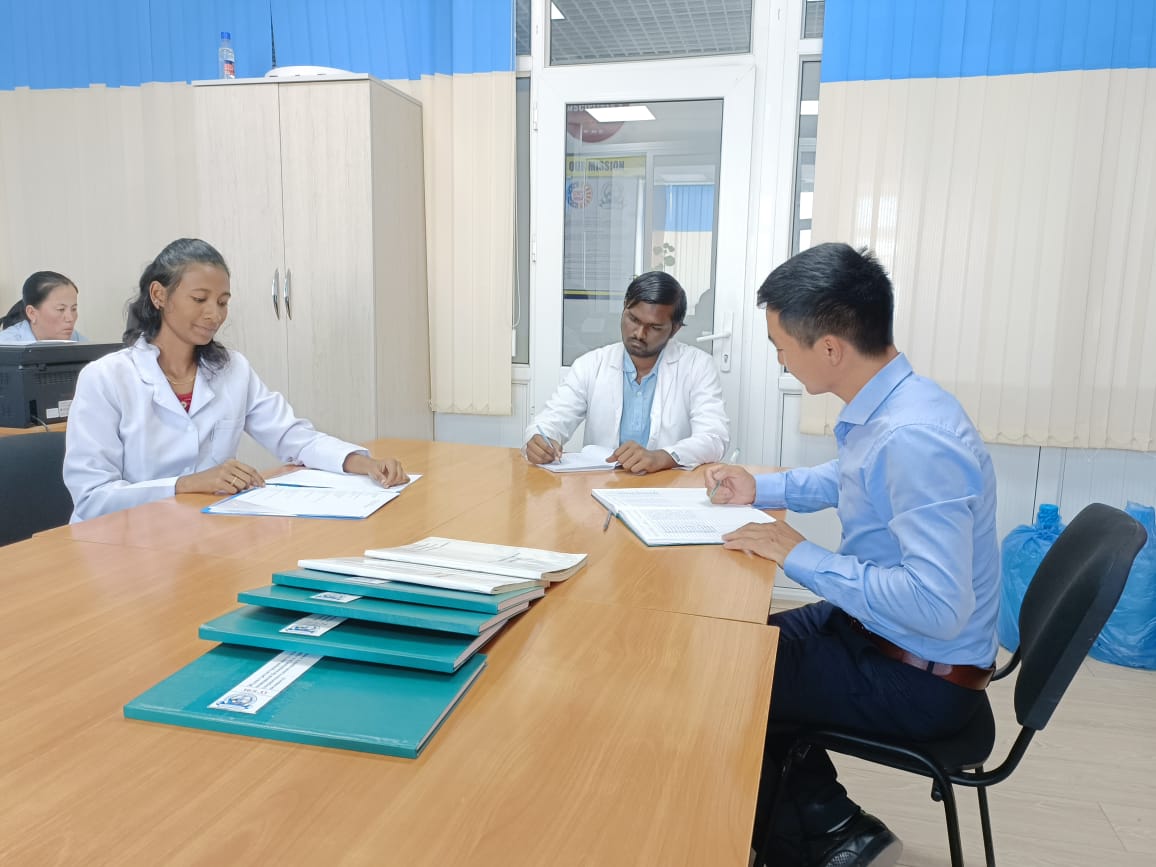 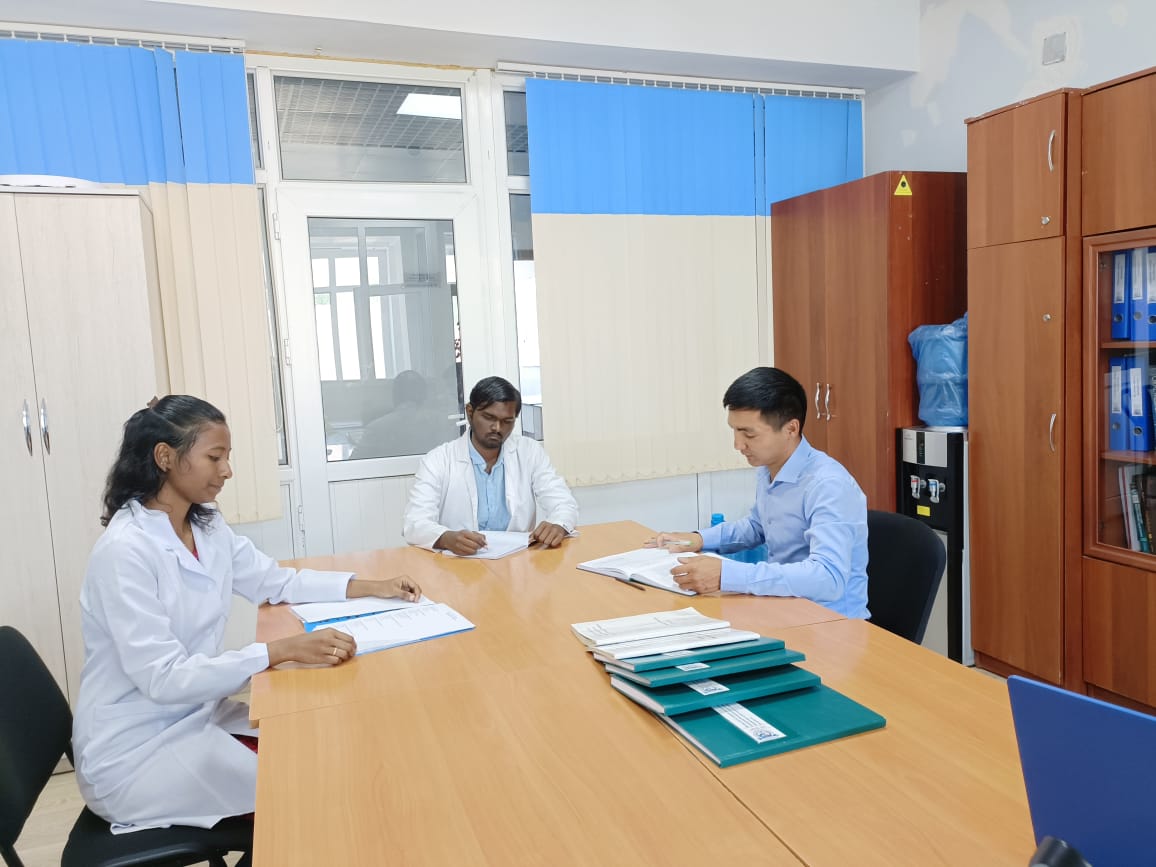 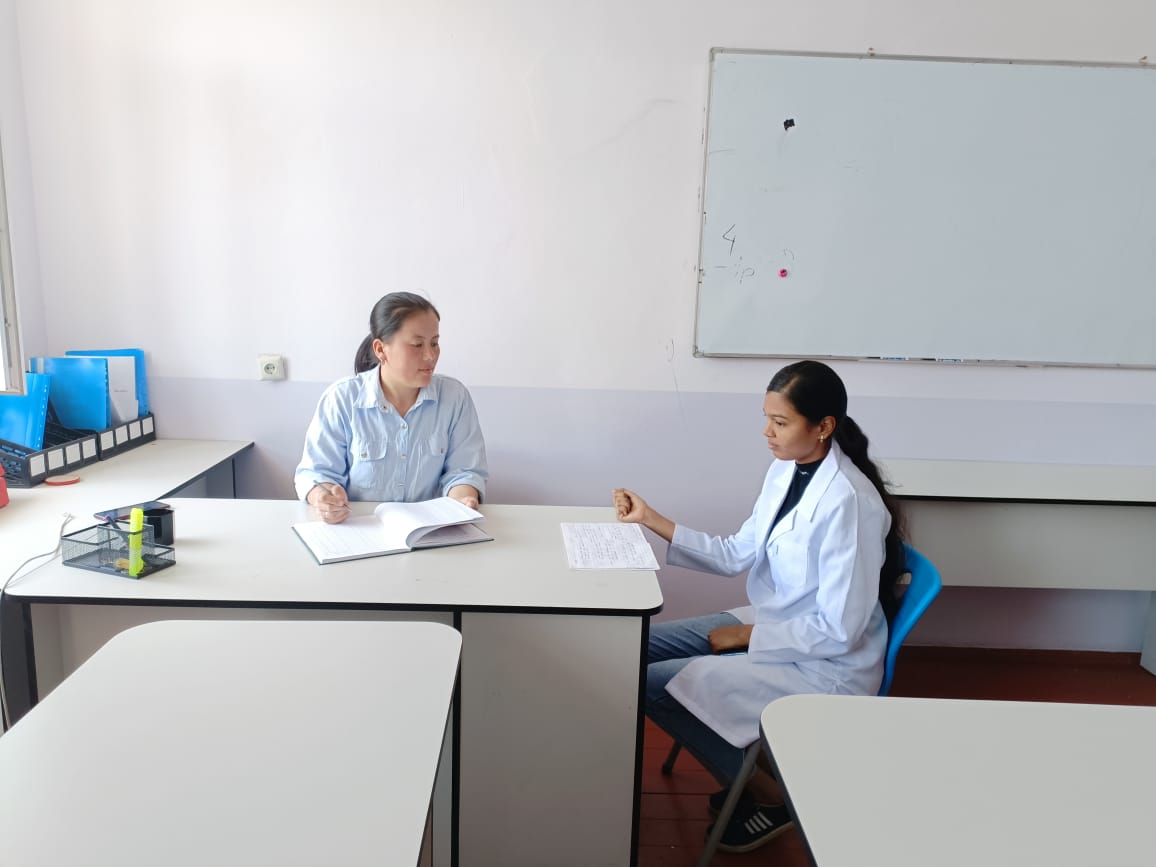 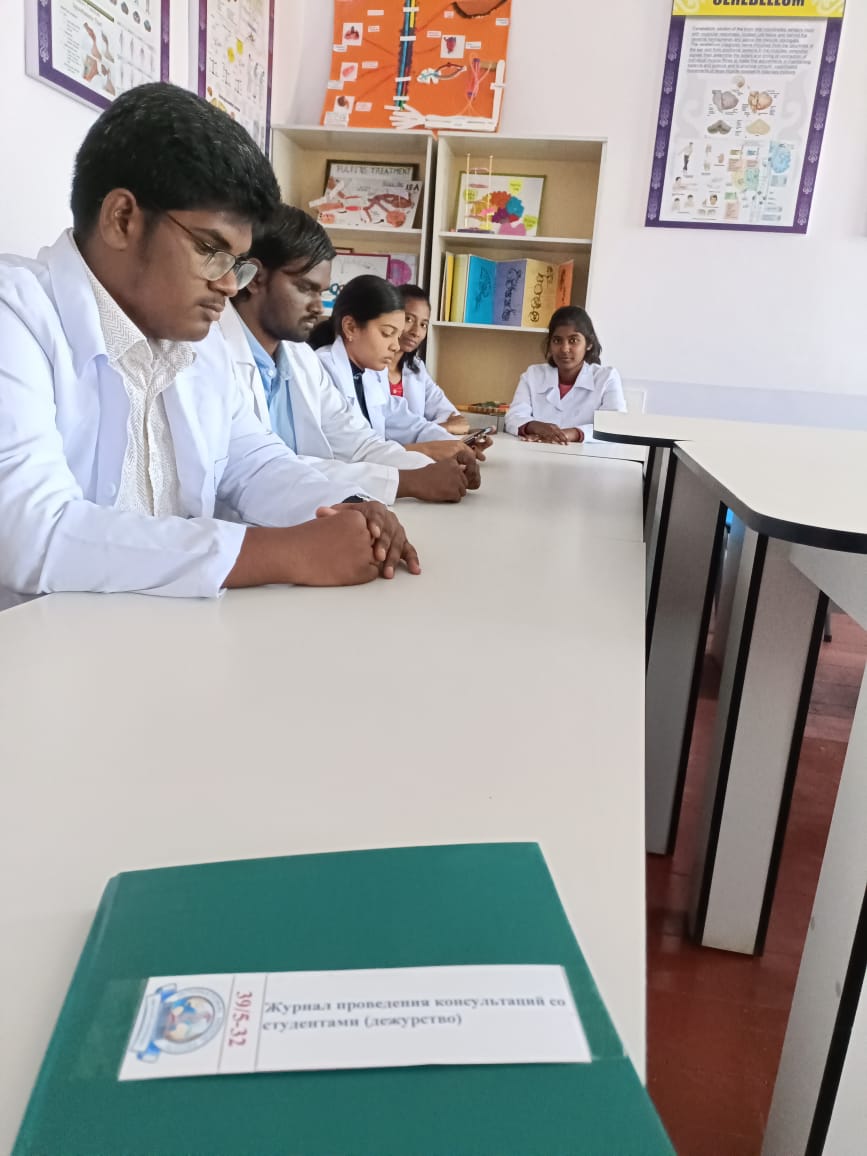 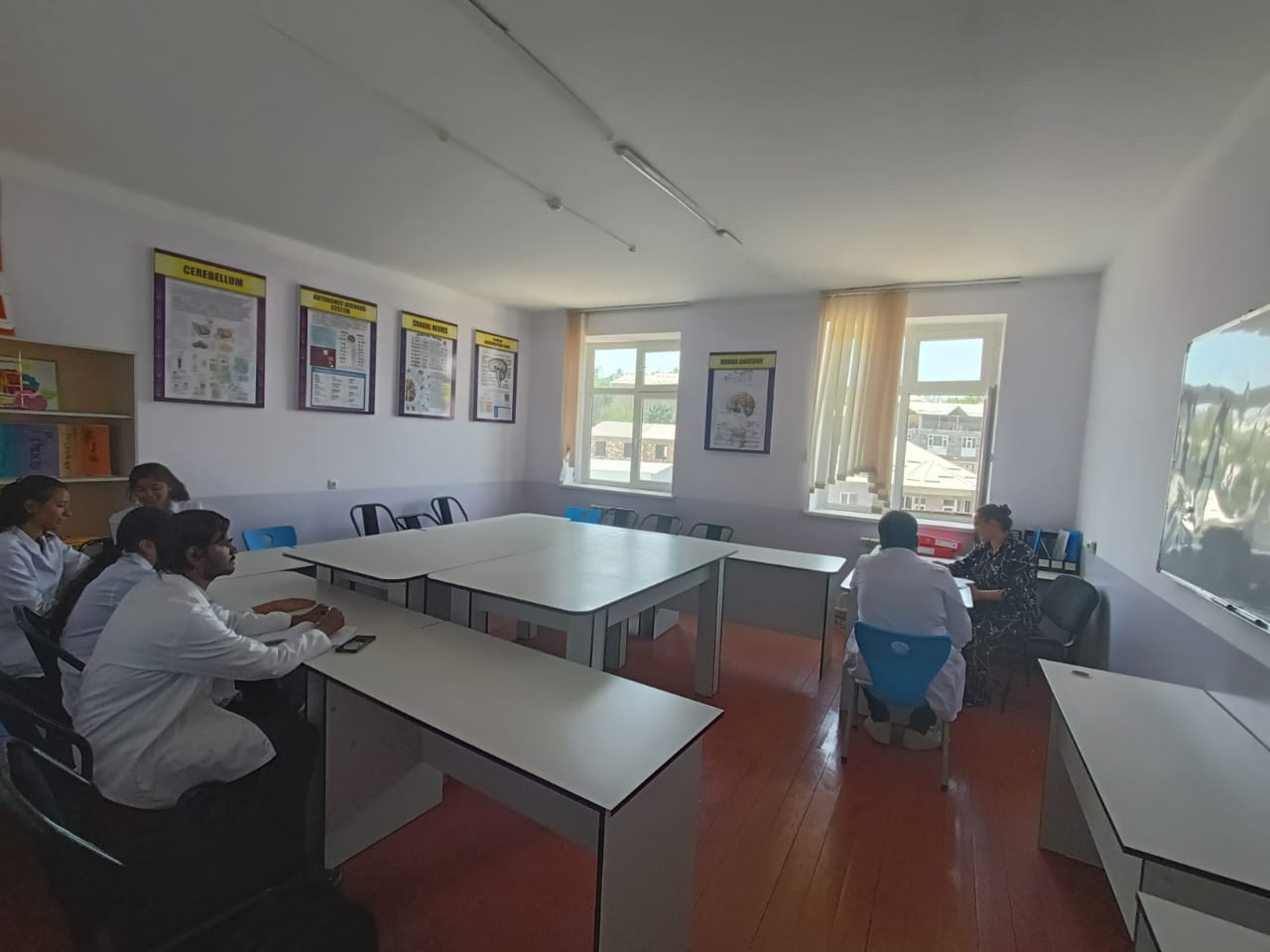 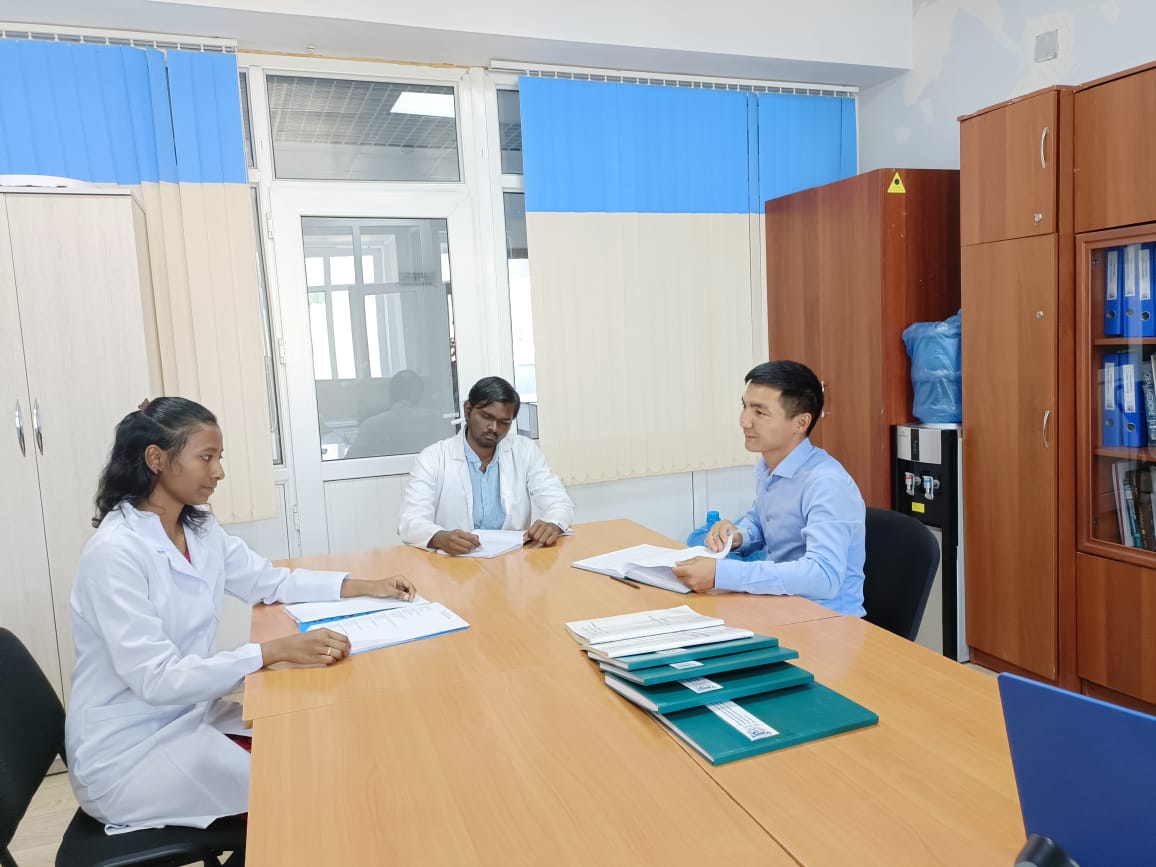 